ΠΑΝΕΠΙΣΤΗΜΙΟ ΠΕΛΟΠΟΝΝΗΣΟΥ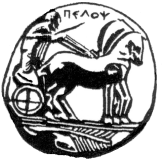 ΣΧΟΛΗ ΚΑΛΩΝ ΤΕΧΝΩΝΤΜΗΜΑ ΘΕΑΤΡΙΚΩΝ ΣΠΟΥΔΩΝΠΡΟΓΡΑΜΜΑ ΜΕΤΑΠΤΥΧΙΑΚΩΝ ΣΠΟΥΔΩΝ «ΘΕΑΤΡΟ ΚΑΙ ΚΟΙΝΩΝΙΑ; ΘΕΩΡΙΑ, ΣΚΗΝΙΚΗ ΠΡΑΞΗ ΚΑΙ ΔΙΔΑΚΤΙΚΗΑνακοίνωσηΟι φοιτητές που επιθυμούν να έχουν συνάντηση με οποιονδήποτε διδάσκοντα  του μεταπτυχιακού προγράμματος παρακαλούνται να επικοινωνούν προηγουμένως μαζί του ηλεκτρονικά, μέσω  email,ώστε να ορίζουν ραντεβού σε συγκεκριμένη ημέρα και ώρα.Από τη γραμματεία του ΠΜΣ 